      Publications d’AQUITAINE HISTORIQUE Nom :						Prénom :Courriel (en MAJUSCULES) :						Adresse postale :
Code postal :		Ville :	 					__________________________________________________________________________________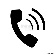 Demande d’abonnement 2021-2022 à la revueRevue trimestrielle - parution habituelle : mars, juin, septembre, décembre        Abonnement              ou        	Réabonnement                                 A partir du N° ….Tarif 1 an / 4 nos 	: 15 €               Tarif 2 ans / 8 nos 	: 29 € Tarif étudiant / 4 nos 	: 12€	(-26 ans,  joindre copie de la carte d’étudiant).       __________________________________________________________________________________Commande d’anciens numéros de la revueDes numéros 2 à 54      	   : …………………….Soit …. numéros	x 1,00 €		=  …… €   Des numéros 55 à 107	   : …………………….Soit …. numéros	x 3,00 €		=  …… €  Des numéros 108 à 133 : …………………….Soit …. numéros	x 3,50 € 	=  …… €  Numéros 134 et suivants : …………………….Soit …. numéros	x 4,00 € 	=  …… €         Frais de traitement et d’envoi *		=  …… €   Total  					=  …… €         Commande de la collection n°1 - 137 (quelques numéros en copie)Tarif : 324 € - remise 25% = 250 €	Port/Gironde offert    __________________________________________________________________________________Commande de livresHistoire(s) des Hôpitaux de Bordeaux, des origines à nos jours. J.P. Emeriau 			18 €  (+ 9 €*)Des siècles et des vignes en Bordelais Actes du Colloque						15 €  (+ 6 €*)La Chapelle Rupestre et l’Ermitage Sainte Catherine de Cambes Th. Mauduit & V. Perromat	19 €  (+ 6 €*)	 Montesquieu Seigneur féodal, viticulteur éclairé dans les Graves de Bordeaux M.-J. Thiney	15 €  (+ 4 €*)(*Frais de traitement et d’envoi - Récupération possible, sur RV à notre bureau de Villenave-d’Ornon).Souhaite aussi recevoir la newsletter de l’Association Aquitaine Historique.
Date :								Signature : 
BULLETIN À RENVOYER à l’adresse ci-dessous, avec votre chèque libellé à l’ordre d’AQUITAINE HISTORIQUE, ou par mail lors de votre virement : IBAN FR76 1330 6000 1400 0883 4752 845 - BIC : AGRIFRPP833 (en précisant votre NOM et l’objet du virement).►Merci de ne pas englober dans votre règlement le montant d’une adhésion ou d’une sortie